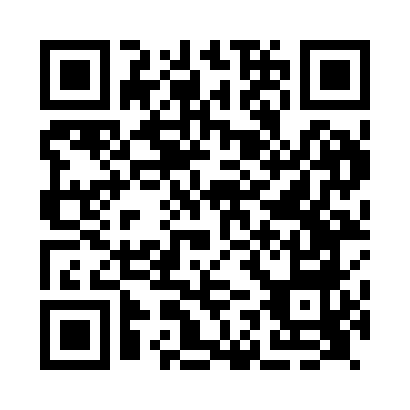 Prayer times for Kirmington, East Riding of Yorkshire, UKMon 1 Jul 2024 - Wed 31 Jul 2024High Latitude Method: Angle Based RulePrayer Calculation Method: Islamic Society of North AmericaAsar Calculation Method: HanafiPrayer times provided by https://www.salahtimes.comDateDayFajrSunriseDhuhrAsrMaghribIsha1Mon2:514:371:056:469:3411:192Tue2:514:371:066:469:3311:193Wed2:524:381:066:469:3311:194Thu2:524:391:066:469:3211:195Fri2:534:401:066:469:3211:196Sat2:544:411:066:459:3111:187Sun2:544:421:066:459:3011:188Mon2:554:431:076:459:2911:189Tue2:554:441:076:449:2911:1810Wed2:564:451:076:449:2811:1711Thu2:574:471:076:449:2711:1712Fri2:574:481:076:439:2611:1613Sat2:584:491:076:439:2511:1614Sun2:594:501:076:429:2411:1515Mon2:594:521:076:429:2311:1516Tue3:004:531:076:419:2111:1417Wed3:014:541:086:409:2011:1418Thu3:014:561:086:409:1911:1319Fri3:024:571:086:399:1811:1220Sat3:034:591:086:389:1611:1221Sun3:045:001:086:389:1511:1122Mon3:045:011:086:379:1311:1023Tue3:055:031:086:369:1211:1024Wed3:065:051:086:359:1011:0925Thu3:075:061:086:349:0911:0826Fri3:085:081:086:339:0711:0727Sat3:085:091:086:329:0611:0728Sun3:095:111:086:329:0411:0629Mon3:105:121:086:319:0211:0530Tue3:115:141:086:299:0111:0431Wed3:125:161:086:288:5911:03